Vidaus saugumo fondo projektų administravimo ir finansavimo taisyklių 5 priedas(Vidaus saugumo fondo lėšomis finansuojamo projektogalutinės projekto įgyvendinimo ataskaitos forma)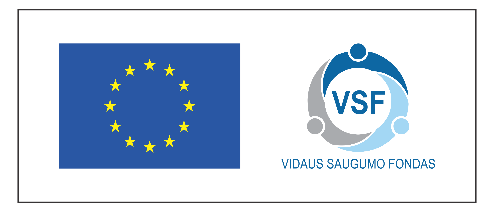 ______________________________________________________________________________ (projekto vykdytojo pavadinimas)NACIONALINĖS VIDAUS SAUGUMO FONDO 2014–2020 M. PROGRAMOSLĖŠOMIS FINANSUOJAMO PROJEKTO GALUTINĖ ĮGYVENDINIMO ATASKAITA___________Nr.___________(data)			________________(sudarymo vieta)1. Informacija apie projektą2. Projekto įgyvendinimo santrauka3. Faktiniai rezultatai4. Įgyvendintos projekto veiklos ir jų trukmė5. Projekto finansavimas ir patirtos išlaidos5.1. Visos iki ataskaitos pateikimo dienos patirtos tinkamos finansuoti projekto išlaidos:5.2. Projekto finansavimo šaltiniai (gautos lėšos):1 Nuo projekto įgyvendinimo pradžios iki ataskaitinio laikotarpio pabaigos gautų finansinės paramos lėšų suma2 5.2.2 papunktyje įrašyti įplaukų gavimo datą ir nurodyti tai įrodančio dokumento pavadinimą, datą bei numerį.6. Informacija apie pirkimus1 Nurodomos konkretaus pirkimo būdo pasirinkimo priežastys, kai galima taikyti kelis pirkimo būdus (nepildoma pasirinkus atviro konkurso pirkimo būdą). Jei pirkimas, kurio reikia projektui įgyvendinti, bus atliekamas saugumo srityje, nuorodomas konkretus punktas iš detalaus įslaptinamos informacijos sąrašo, kurį yra patvirtinęs pareiškėjas.7. Įrangos, kurios vnt. vertė didesnė nei 10 000 Eur, ir infrastruktūros išlaidų, didesnių nei 100 000 Eur, sąrašas8. Projekto įgyvendinimo metu kilusios problemos ir jų sprendimo priemonės9. Informacija apie atliktas patikras projekto įgyvendinimo vietoje10. Informavimo ir viešinimo priemonės11. Projekto suderinamumas ir papildomumas pagal kitas Europos Sąjungos finansuojamas priemones, išskyrus Vidaus saugumo fondo programą12. Už ataskaitos parengimą atsakingo darbuotojo išvados ir pastabosPildykite tuo atveju, jei turite papildomų komentarų ar pastebėjimų dėl projekto įgyvendinimo eigosProjekto vykdytojo institucijos vadovas	__________	______________________arba jo įgaliotas asmuo	(Parašas)		(Vardas ir pavardė)Už projekto įgyvendinimąatsakingas asmuo	__________	______________________(Parašas)		(Vardas ir pavardė)1.1. Finansinės paramos priemonė1.2. Projekto pavadinimas1.3. Projekto numeris1.4. Konkretus tikslas1.5. Nacionalinis tikslas arba konkretus veiksmas1.6. Projekto sutarties pasirašymo data ir numeris; susitarimų dėl projekto sutarties pakeitimo data ir numeris, jei taikoma1.7. Už projekto įgyvendinimą atsakingas asmuoVardas, pavardė1.7. Už projekto įgyvendinimą atsakingas asmuoPareigos1.7. Už projekto įgyvendinimą atsakingas asmuoTelefonas, faksas1.7. Už projekto įgyvendinimą atsakingas asmuoEl. paštas1.8. Projekto finansininkasVardas, pavardė1.8. Projekto finansininkasPareigos1.8. Projekto finansininkasTelefonas, faksas1.8. Projekto finansininkasEl. paštas1.9. Projekto įgyvendinimo laikotarpis Nuo___________ iki______________(projekto įgyvendinimo laikotarpis apibrėžiamas kaip tinkamų išlaidų patyrimo laikotarpis, nustatytas projekto sutartyje)Nuo___________ iki______________(projekto įgyvendinimo laikotarpis apibrėžiamas kaip tinkamų išlaidų patyrimo laikotarpis, nustatytas projekto sutartyje)Nuo___________ iki______________(projekto įgyvendinimo laikotarpis apibrėžiamas kaip tinkamų išlaidų patyrimo laikotarpis, nustatytas projekto sutartyje)Nuo___________ iki______________(projekto įgyvendinimo laikotarpis apibrėžiamas kaip tinkamų išlaidų patyrimo laikotarpis, nustatytas projekto sutartyje)1.10. Bendra projekto vertė (nustatyta projekto sutartyje) (Eur)1.11. Iki ataskaitos teikimo dienos patirtos tinkamos finansuoti išlaidos (Eur)(Nurodyti pripažintas tinkamomis finansuoti išlaidas iki šios ataskaitos teikimo dienos)Projekto pirkimams, kurie buvo atlikti pagal Viešųjų pirkimų įstatymąProjekto pirkimams, kurie buvo atlikti pagal Viešųjų pirkimų įstatymąProjekto pirkimams, kurie buvo atlikti saugumo srityjeBendra suma1.11. Iki ataskaitos teikimo dienos patirtos tinkamos finansuoti išlaidos (Eur)(Nurodyti pripažintas tinkamomis finansuoti išlaidas iki šios ataskaitos teikimo dienos)1.12. Iki ataskaitos teikimo dienos patirtos netinkamos finansuoti išlaidos (Eur)Trumpai (iki pusės puslapio) pateikite informaciją apie (ne) pasiektą projekto tikslą (-us), įgyvendinimo eigą, priežiūrą ir galutinį naudos gavėją (pvz., rinktines, komisariatus, konsulatus), jei buvo vėluojama įgyvendinti projektą, nurodyti priežastis, jei prie projekto finansavimo buvo prisidėta nuosavomis lėšomis, nurodykite nuosavų lėšų sumą ir bendrą projekto vertę kartu su nuosavomis lėšomis.Eil. Nr.Veiklos pavadinimas(pagal kiekvieną veiklą, nurodytą Taisyklių 1 priedo 9 punkte)Kiekybiniai rodikliaiKiekybiniai rodikliaiKomentaraiEil. Nr.Veiklos pavadinimas(pagal kiekvieną veiklą, nurodytą Taisyklių 1 priedo 9 punkte)PlanuotaPasiektaKomentarai3.1.3.2.Kokybiniai rodikliaiKokybiniai rodikliaiKokybiniai rodikliaiKokybiniai rodikliaiEil. Nr.Veiklos pavadinimas(pagal kiekvieną veiklą, nurodytą Taisyklių 1 priedo 11 punkte)Planuota įgyvendinimo trukmė (mėn.)Faktinė įgyvendinimo trukmė (mėn.)Komentarai4.1.4.2.Eil. Nr.Išlaidų kategorijaAtsakingos institucijos suteikta suma (pagal projekto sutartį, Eur)Patirtos tinkamos išlaidos iki ataskaitos pateikimo datos (Eur)Finansinės paramos lėšų sutaupymas (Eur)(atsakingos institucijos suteiktos sumos ir patirtų tinkamų išlaidų skirtumas)Komentarai5.1.1.Tiesioginės išlaidos5.1.1.1.Išlaidos personalui (darbo užmokestis ir kt. išlaidos)5.1.1.2.Kelionių ir pragyvenimo išlaidos (taikoma tik personalo mokymo projektams)5.1.1.3.Įranga5.1.1.4.Nekilnojamasis turtas5.1.1.5.Išlaidos ekspertams5.1.1.6. Kitos išlaidos (kurios nepatenka į aukščiau minėtas kategorijas)5.1.2.Papildomos veiklos sąnaudos (Pildoma veiklos projektams)5.1.2.1.Programą konkrečiai vykdančio personalo darbo užmokestis(nurodyti personalo visos darbo dienos ekvivalentų skaičių)5.1.2.2.5.1.3. Veiklos parama (Pildoma veiklos paramos projektams pagal reglamento Nr. 515/2014 10 straipsnį)Informacinių technologijų (toliau – IT) sistemų išlaidos (Vizų informacinės sistemos, Šengeno informacinės sistemos ir naujų IT sistemų operacijų valdymas, patalpų nuoma ir atnaujinimas, ryšių infrastruktūra ir saugumas)5.1.4.Netiesioginės išlaidos5.1.5.Bendra finansavimo reikalavimus atitinkančių išlaidų sumaEil. Nr.Finansavimo šaltinisAtsakingos institucijos suteikta suma (pagal projekto sutartį, Eur)Faktiškai gauta suma¹ (Eur)Faktiškai grąžinta suma (Eur)Gautina suma pagal galutinį prašymą išlaidoms apmokėti/ prašymą išlaidoms kompensuotiKomentarai25.2.1.Tinkamos finansuoti išlaidos, iš jų:5.2.1.1.Fondo finansinės paramos lėšos5.2.1.2.Bendrojo finansavimo lėšos5.2.2.Įplaukos iš projekto, iš jų:netaikoma5.2.2.1.(tiksliai nurodyti įplaukų rūšį, pvz., palūkanos, delspinigiai ar kt.)netaikoma5.2.2.2.(tiksliai nurodyti įplaukų rūšį)netaikomaEil. Nr.Pirkimo pavadinimasPirkimo būdasKonkurso paskelbimo arba kvietimo pateikti pasiūlymą dataPirkimo sutarties pasirašymo data ir numerisPrekių tiekėjo/paslaugų teikėjo/rangovo pavadinimas Pirkimo sutarties vertė (Eur)Pirkimo būdo pagrindimas¹6.1.6.2.Eil. Nr.Įrangos ar infrastruktūros išlaidų pavadinimasĮvedimo į ekploataciją dataVnt. vertė (Eur)Inventorinis Nr.Adresas, kuriuo galima rasti įrangą ar infrastruktūros objektą7.1.7.2.Problema(Nurodykite, su kokia problema susidūrėte: technine, finansine, teisine. Pvz., techninė problema – darbuotojų stoka/kaita; finansinė – projekto biudžeto tikslinimas (nurodykite šio tikslinimo priežastį ir pan.) Priemonės, kurių buvo imtasi problemai spręstiRezultatas(Nurodykite, ar vykdytos priemonės padėjo problemą išspręsti, ar problema vis dar egzistuoja)Patikros data Nustatyti pažeidimai ir neatitikimaiPriemonės, kurių buvo imtasi pažeidimams ir neatitikimams pašalintiNumatytos projekto paraiškojeĮgyvendintos Nurodykite pagal kiekvieną sudarytą pirkimo sutartį, kur ši priemonė buvo paskelbta: jei tai straipsnis, nurodykite spaudinio pavadinimą, Nr., datą; jei tai interneto svetainė, nurodykite jos adresą ir internetinės skilties pavadinimą; jei tai plakatai, lankstinukai, tušinukai ir pan., nurodykite, kada ir kam jie buvo išplatinti ar bus platinami ir pan.Glaustai apibūdinti pagrindinius vykdytus veiksmus, siekiant užtikrinti koordinavimą su kitomis Europos Sąjungos finansuojamomis priemonėmis (jei taikoma)